13.12.2017 № 2889Об утверждении перечня нормативных правовых актов или их отдельных частей, содержащих обязательные требования, соблюдение которых оценивается при проведении мероприятий при осуществлении муниципального контроля на территории муниципального образования города Чебоксары, и порядка их ведения В соответствии с Федеральным законом от 06 октября 2003 г. № 131-ФЗ «Об общих принципах организации местного самоуправления в Российской Федерации», Федеральным законом от 26 декабря 2008 г. № 294-ФЗ «О защите прав юридических лиц и индивидуальных предпринимателей при осуществлении государственного контроля (надзора) и муниципального контроля», Методическими рекомендациями по составлению перечня правовых актов и их отдельных частей (положений), содержащих обязательные требования, соблюдение которых оценивается при проведении мероприятий по контролю в рамках отдельного вида государственного контроля (надзора) (вместе с типовой формой перечня правовых актов, содержащих обязательные требования, соблюдение которых оценивается при проведении мероприятий по контролю) (утв. протоколом заседания Правительственной комиссии по проведению административной реформы от 18.08.2016 № 6), администрация города Чебоксары п о с т а н о в л я е т:Утвердить Перечень нормативных правовых актов или их отдельных частей, содержащих обязательные требования, соблюдение которых оценивается при проведении мероприятий по контролю при осуществлении муниципального земельного контроля на территории муниципального образования города Чебоксары, согласно приложению № 1 к настоящему постановлению.Утвердить Перечень нормативных правовых актов или их отдельных частей, содержащих обязательные требования, соблюдение которых оценивается при проведении мероприятий по контролю при осуществлении муниципального жилищного контроля на территории муниципального образования города Чебоксары, согласно приложению № 2 к настоящему постановлению.3. Утвердить Порядок ведения Перечня актов, содержащих обязательные требования, соблюдение которых оценивается при проведении мероприятий при осуществлении муниципального контроля на территории муниципального образования города Чебоксары, согласно приложению № 3 к настоящему постановлению.4. Управлению муниципального контроля администрации города Чебоксары обеспечить своевременную актуализацию Перечней (приложения №№ 1 и 2 к настоящему постановлению).5. Управлению информации, общественных связей и молодежной политики администрации города Чебоксары опубликовать данное постановление в средствах массовой информации и на официальном сайте администрации города Чебоксары Чувашской Республики в сети «Интернет».6. Настоящее постановление вступает в силу со дня его официального опубликования.7. Контроль за выполнением настоящего постановления возложить на заместителя главы администрации - руководителя аппарата А.Ю. Маклыгина.Глава администрации города Чебоксары 				    А.О. Ладыков 		Приложение № 1УТВЕРЖДЕНпостановлением администрациигорода Чебоксарыот 13.12.2017 № 2889Переченьнормативных правовых актов или их отдельных частей, содержащих обязательные требования, соблюдение которых оценивается при проведении мероприятий по контролю при осуществлении муниципального земельного контроля на территории муниципального образования города ЧебоксарыРаздел I. Федеральные законыРаздел II. Указы Президента Российской Федерации,постановления и распоряжения Правительства Российской Федерации_____________________________________								Приложение № 2УТВЕРЖДЕНпостановлением администрациигорода Чебоксарыот 13.12.2017 № 2889Переченьнормативных правовых актов или их отдельных частей, содержащих обязательные требования, соблюдение которых оценивается при проведении мероприятий по контролю при осуществлении муниципального жилищного контроля на территории муниципального образования города ЧебоксарыРаздел I. Федеральные законыРаздел II. Указы Президента Российской Федерации,постановления и распоряжения Правительства Российской ФедерацииРаздел III. Нормативные правовые акты федеральных органов исполнительной власти и нормативные документы федеральных органов исполнительной властиРаздел IV. Законы и иные нормативные правовые акты Чувашской Республики, Чебоксарского городского Собрания депутатов, администрации города Чебоксары____________________________________		Приложение № 3УТВЕРЖДЕНпостановлением администрациигорода Чебоксарыот 13.12.2017 № 2889Порядок ведения Перечня актов, содержащих обязательные требования, соблюдение которых оценивается при проведении мероприятий при осуществлении муниципального контроля на территории города Чебоксары1. Настоящий Порядок устанавливает правила ведения перечня актов, содержащих обязательные требования, соблюдение которых оценивается при проведении мероприятий при осуществлении муниципального контроля на территории города Чебоксары (далее - Перечень актов).2. В Перечень актов включаются акты, которыми устанавливаются обязательные требования, соблюдение которых подлежит проверке при осуществлении муниципального контроля, в том числе:Федеральные законы;Указы Президента Российской Федерации, постановления и распоряжения Правительства Российской Федерации;нормативные правовые акты федеральных органов исполнительной власти и нормативные документы федеральных органов исполнительной власти;Законы и иные нормативные правовые акты Чувашской Республики, Чебоксарского городского Собрания депутатов, администрации города Чебоксары;иные нормативные документы, обязательность соблюдения которых установлена законодательством Российской Федерации.3. Ведение Перечня актов осуществляется Управлением муниципального контроля администрации города Чебоксары (далее – Управление).4. Ведение Перечня актов включает в себя:проведение мониторинга и обобщение практики фактического применения Перечня актов при планировании и проведении мероприятий при осуществлении муниципального контроля на территории города Чебоксары;обеспечение размещения на официальном сайте администрации города Чебоксары в информационно-телекоммуникационной сети «Интернет» (далее - сайт) Перечня актов и поддержание его в актуальном состоянии, а также обеспечение размещения на сайте информационных материалов и разъяснений, связанных с применением Перечня актов;проведение мониторинга изменений актов, включенных в Перечень актов, в том числе отслеживание признания их утратившими силу;подготовку предложений о внесении изменений в Перечень актов, в том числе в связи с принятием или выявлением новых актов, устанавливающих обязательные требования;разработку предложений о необходимости отмены отдельных актов, содержащих обязательные требования, или о необходимости их актуализации;взаимодействие со структурными и иными подразделениями администрации города Чебоксары, непосредственно осуществляющими мероприятия по муниципальному контролю, по вопросам фактического применения Перечня актов, содержащих обязательные требования;рассмотрение обращений, поступивших в Управление в соответствии с пунктом 47.7 Методических рекомендаций и ведение их учета.5. В случае если по результатам осуществления мероприятий, указанных в пункте 4 настоящего Порядка, выявлены акты, подлежащие исключению из Перечня актов и/или включению в Перечень актов, Управлением готовятся необходимые изменения в Перечень актов:предельный срок внесения изменений в Перечень актов – не более 30 рабочих дней с момента отмены, изменения актов, включенных в Перечень актов, или с момента принятия или выявления новых актов, устанавливающих обязательные требования;предельный срок актуализации размещенного на официальном сайте администрации города Чебоксары Перечня актов - в течение 2 рабочих дней с даты внесения изменений в Перечень актов.6. Внесение изменений в Перечень актов обеспечивается в оперативном порядке без прохождения этапов, предусмотренных разделом III методических рекомендаций по составлению перечня правовых актов и их отдельных частей (положений), содержащих обязательные требования, соблюдение которых оценивается при проведении мероприятий по контролю в рамках отдельного вида государственного контроля (надзора) (вместе с типовой формой перечня правовых актов, содержащих обязательные требования, соблюдение которых оценивается при проведении мероприятий по контролю), одобренных протоколом заседания подкомиссии по совершенствованию контрольных (надзорных) и разрешительных функций федеральных органов исполнительной власти при Правительственной комиссии по проведению административной реформы от 18 августа 2016 г. № 6._________________________________________Чăваш РеспубликиШупашкар хулаадминистрацийěЙЫШĂНУ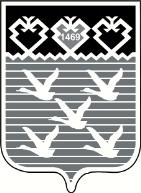 Чувашская РеспубликаАдминистрациягорода ЧебоксарыПОСТАНОВЛЕНИЕ№
п/пНаименование и реквизиты актаКраткое описание круга лиц и (или) перечня объектов, в отношении которых устанавливаются обязательные требованияУказание на структурные единицы акта, соблюдение которых оценивается при проведении мероприятий по контролю1234Земельный кодекс Российской Федерацииот 25 октября 2001 г. № 136-Ф3Органы государственной власти, органы местного самоуправления, юридические лица, индивидуальные предприниматели и граждане, использующие земельные участкипункт 2 статьи 7,пункт 1 статьи 25,пункт 1 статьи 26,статья 39.33,статья 39.35,абзацы 1, 2, 3, 5, 8 статьи 42,подпункт 4 пункта 2 статьи 60,пункты 2, 3, абзацы 1, 2, 4, 6 пункта 4, пункты 5-12 статьи 85,пункты 1, 2, 3, 4 статьи 95 в отношении объектов муниципальной собственности,пункты 2, 5 статьи 98,пункты 2, 3 статьи 99Гражданский кодекс Российской Федерации (часть первая) от 30 ноября 1994 г. № 51-ФЗЮридические лица, индивидуальные предприниматели и граждане, использующие земельные участкиабзац 1 пункта 1 статьи 8.1Федеральный закон от 25 октября 2001 г. № 137-Ф3 «О введении в действие Земельного кодекса Российской Федерации»Юридические лица, использующие земельные участки, предоставленные им на праве постоянного (бессрочного) пользованияпункт 2 статьи 3Градостроительный кодекс Российской Федерацииот 29 декабря 2004 г. № 190-ФЗЮридические лица, индивидуальные предприниматели и граждане, использующие земельные участкичасти 17, 19 статьи 51Федеральный закон от 21 декабря 2001 г. № 178-ФЗ «О приватизации государственного и муниципального имущества»Юридические лица, индивидуальные предприниматели и граждане, использующие земельные участкипункт 3 статьи 28Кодекс Российской Федерации об административных правонарушениях от 30.12.2001 № 195-ФЗ Юридические лица, индивидуальные предприниматели и граждане, использующие земельные участкистатья 7.1, часть 1 статьи 19.5№
п/пНаименование документа (обозначение)Сведения об утвержденииКраткое описание круга лиц и (или) перечня объектов, в отношении которых устанавливаются обязательные требованияУказание на структурные единицы акта, соблюдение которых оценивается при проведении мероприятий по контролю123451.Перечень видов объектов, размещение которых может осуществляться на землях или земельных участках, находящихся в государственной или муниципальной собственности, без предоставления земельных участков и установления сервитутовПостановление Правительства Российской Федерации от 03 декабря 2014 г. № 1300Юридические лица, индивидуальные предприниматели, граждане, использующие земельные участкив полном объеме№
п/пНаименование и реквизиты актаКраткое описание круга лиц и (или) перечня объектов, в отношении которых устанавливаются обязательные требованияУказание на структурные единицы акта, соблюдение которых оценивается при проведении мероприятий по контролю12341.Жилищный кодекс Российской Федерации от 29 декабря 2004 г. №188-ФЗЮридические лица, индивидуальные предприниматели, осуществляющие управление                   (обслуживание) многоквартирными домами, ресурсоснабжающие организации, осуществляющие предоставление коммунальных услуг собственникам и нанимателям помещений  многоквартирных домов, собственники помещений многоквартирных домов, граждане Статьи 20, 22-31, 36-49, 60-69, 135-165, 166-167, 189-1912.Федеральный закон от 29 декабря 2004 г. № 189-ФЗ (ред. от 01.07.2017) «О введении в действие Жилищного кодекса Российской Федерации»Юридические лица, индивидуальные предприниматели, осуществляющие управление                   (обслуживание) многоквартирными домами, собственники помещений многоквартирных домов, гражданеСтатьи 5.1, 15, 16, 183.Гражданский кодекс Российской Федерации (часть первая) от 30 ноября 1994 г. № 51-ФЗЮридические лица, индивидуальные предприниматели, осуществляющие управление                   (обслуживание) многоквартирными домами, собственники помещений многоквартирных домов, гражданеСтатьи 181.1-181.5, 288-293 4.Федеральный закон от 26 декабря 2008 г. № 294-ФЗ «О защите прав юридических лиц и индивидуальных предпринимателей при осуществлении государственного контроля (надзора) и муниципального контроля»Юридические лица, индивидуальные предприниматели, осуществляющие управление                   (обслуживание) многоквартирными домамиСтатьи 8.1, 9-13, 13.3, 14-16, 17-255.Федеральный закон от 30 декабря 2009 г. № 384-ФЗ «Технический регламент о безопасности зданий и сооружений»Юридические лица, индивидуальные предприниматели, осуществляющие управление                   (обслуживание) многоквартирными домамив полном объеме6.Федеральный закон от 23 ноября 2009 г. № 261-ФЗ «Об энергосбережении и о повышении энергетической эффективности и о внесении изменений в отдельные законодательные акты Российской Федерации»Юридические лица, индивидуальные предприниматели, осуществляющие управление                   (обслуживание) многоквартирными домами, собственники помещений многоквартирных домов, гражданеСтатьи 12, 137.Федеральный закон от 27 июля 2010 г. № 225-ФЗ "Об обязательном страховании гражданской ответственности владельца опасного объекта за причинение вреда в результате аварии на опасном объекте" (с изменениями и дополнениями)Юридические лица, индивидуальные предприниматели, осуществляющие управление                   (обслуживание) многоквартирными домами, собственники помещений многоквартирных домов, гражданеСтатья 48.Кодекс Российской Федерации об административных правонарушениях от 30.12.2001 № 195-ФЗ Юридические лица, индивидуальные предприниматели, осуществляющие управление                   (обслуживание) многоквартирными домами, собственники помещений многоквартирных домов, гражданеСтатьи 7.21-7.23, 7.23.2, 7.23.3, ч. 4, 5, 6 ст. 9.16, 13.19.2, 14.1.3, 14.6, 14.7№
п/пНаименование документа (обозначение)Сведения об утвержденииКраткое описание круга лиц и (или) перечня объектов, в отношении которых устанавливаются обязательные требованияУказание на структурные единицы акта, соблюдение которых оценивается при проведении мероприятий по контролю123451.Правила содержания общего имущества в многоквартирном домеПостановление Правительства Российской Федерации от 13 августа 2006 г. № 491Юридические лица, индивидуальные предприниматели, осуществляющие управление                   (обслуживание) многоквартирными домами, собственники помещений многоквартирных домов, гражданеВ полном объеме2.Правила изменения размера платы за содержание и ремонт жилого помещения в случае оказания услуг и выполнения работ по управлению, содержанию и ремонту общего имущества в многоквартирном доме ненадлежащего качества и (или) с перерывами, превышающими установленную продолжительностьПостановление Правительства Российской Федерации от 13 августа 2006 г. № 491Юридические лица, индивидуальные предприниматели, осуществляющие управление                   (обслуживание) многоквартирными домами, собственники помещений многоквартирных домов, гражданеВ полном объеме3.Правила предоставления коммунальных услуг собственникам и пользователям помещений в многоквартирных домах и жилых домовПостановление Правительства Российской Федерации от 06 мая 2011 г. № 354Юридические лица, индивидуальные предприниматели, осуществляющие управление                   (обслуживание) многоквартирными домами, ресурсоснабжающие организации, собственники помещений многоквартирных домов, гражданеВ полном объеме4.Правиларасчета размера платы за коммунальнуюуслугу по отоплениюПостановление Правительства Российской Федерации от 27 августа 2012 г. № 857 Юридические лица, индивидуальные предприниматели, осуществляющие управление                   (обслуживание) многоквартирными домамиВ полном объеме5.Правила осуществления деятельности по управлению многоквартирными домамиПостановление Правительства Российской Федерации от 15 мая 2013 г. № 416Юридические лица, индивидуальные предприниматели, осуществляющие управление                   (обслуживание) многоквартирными домами, собственники помещений многоквартирных домов, гражданеВ полном объеме6.Минимальный перечень услуг и работ, необходимых для обеспечения надлежащего содержания общего имущества в многоквартирном доме, и порядке их оказания и выполненияПостановление Правительства Российской Федерации от 03 апреля 2013 г.            № 290Юридические лица, индивидуальные предприниматели, осуществляющие управление                   (обслуживание) многоквартирными домамиВ полном объеме7.Правила оказания услуг и выполнения работ, необходимых для обеспечения надлежащего содержания общего имущества в многоквартирном домеПостановление Правительства РоссийскойФедерации от 03 апреля 2013 г. № 290 Юридические лица, индивидуальные предприниматели, осуществляющие управление                   (обслуживание) многоквартирными домамиВ полном объеме8.Правилапроведения органом местного самоуправления открытогоконкурса по отбору управляющей организации для управлениямногоквартирным домомПостановление Правительства Российской Федерации от 06 февраля 2006 г. № 75Юридические лица, индивидуальные предприниматели, осуществляющие управление                   (обслуживание) многоквартирными домами	п. 3, 90-939.Правила пользования жилыми помещениямиПостановление Правительства Российской Федерации от 21 января 2006 г.     № 25ГражданеВ полном объеме10.Положение о признании помещения жилым помещением, жилого помещения непригодным для проживания и многоквартирного дома аварийным и подлежащим сносу или реконструкцииПостановление Правительства Российской Федерации от 28 января 2006 г.     № 47Юридические лица, индивидуальные предприниматели, осуществляющие управление                   (обслуживание) многоквартирными домамип. 9-3211.Правила установления и определения нормативов потребления коммунальных услугПостановление Правительства Российской Федерации от 23 мая 2006 г. № 306Юридические лица, индивидуальные предприниматели, осуществляющие управление                   (обслуживание) многоквартирными домамиВ полном объеме12.Правила,обязательные при заключении управляющей организациейили товариществом собственников жилья либо жилищнымкооперативом или иным специализированным потребительскимкооперативом договоров с ресурсоснабжающими организациямиПостановление Правительства Российской Федерации от 14 февраля 2012 г. № 124Юридические лица, индивидуальные предприниматели, осуществляющие управление                   (обслуживание) многоквартирными домамиВ полном объеме13.Требованияк осуществлению расчетов за ресурсы, необходимыедля предоставления коммунальных услугПостановление Правительства Российской Федерации от 28 марта 2012 г. № 253 Юридические лица, индивидуальные предприниматели, осуществляющие управление                   (обслуживание) многоквартирными домамиВ полном объеме14.Правилаобеспечения условий доступности для инвалидов жилыхпомещений и общего имущества в многоквартирном домеПостановление Правительства Российской Федерации от 09 июля 2016 г. № 649Юридические лица, индивидуальные предприниматели, осуществляющие управление                   (обслуживание) многоквартирными домамиП. 23-3715.Правилапоставки газа для обеспечениякоммунально-бытовых нужд гражданПостановление Правительства Российской Федерации от 21 июля 2008 г.           № 549Юридические лица, индивидуальные предприниматели, осуществляющие управление                   (обслуживание) многоквартирными домамиВ полном объеме16.Правилапользования газом в части обеспечения безопасностипри использовании и содержании внутридомовогои внутриквартирного газового оборудованияпри предоставлении коммунальной услугипо газоснабжениюПостановление Правительства Российской Федерации от 14 мая 2013 г. № 410Юридические лица, индивидуальные предприниматели, осуществляющие управление                   (обслуживание) многоквартирными домами, собственники и наниматели жилых помещенийВ полном объеме17.Правилаобращения с отходами производства и потребления в частиосветительных устройств, электрических ламп, ненадлежащиесбор, накопление, использование, обезвреживание,транспортирование и размещение которых может повлечьпричинение вреда жизни, здоровью граждан, вредаживотным, растениям и окружающей средеПостановление Правительства Российской Федерации от 03 сентября 2010 г. № 681Юридические лица, индивидуальные предприниматели, осуществляющие управление                   (обслуживание) многоквартирными домамиВ полном объеме18.Правилаорганизации безопасного использования и содержания лифтов,подъемных платформ для инвалидов, пассажирских конвейеров(движущихся пешеходных дорожек) и эскалаторов,за исключением эскалаторов в метрополитенахПостановление Правительства Российской Федерации от 24 июня 2017 г.            № 743Юридические лица, индивидуальные предприниматели, осуществляющие управление                   (обслуживание) многоквартирными домамип. 4, 17, 1819.Правила обращения с твердыми коммунальными отходамиПостановление Правительства Российской Федерации от 12 ноября 2016 г. № 1156 Юридические лица, индивидуальные предприниматели, осуществляющие управление                   (обслуживание) многоквартирными домамип. 9-3020.Правилапредоставления услуг по вывозу твердых и жидких бытовых отходовПостановление Правительства Российской Федерации от 10 февраля 1997 г. № 155 Юридические лица, индивидуальные предприниматели, осуществляющие управление                   (обслуживание) многоквартирными домамип. 14, 19№
п/пНаименование документа (обозначение)Сведения об утвержденииКраткое описание круга лиц и (или) перечня объектов, в отношении которых устанавливаются обязательные требованияУказание на структурные единицы акта, соблюдение которых оценивается при проведении мероприятий по контролю123451.Правила и нормы технической эксплуатации жилищного фондаПостановление Государственного комитета Российской Федерации по строительству и жилищно-коммунальному комплексу от 27 сентября 2003 г. № 170Юридические лица, индивидуальные предприниматели, осуществляющие управление                   (обслуживание) многоквартирными домамиВ полном объеме2.Технический регламент Таможенного союза «Безопасность лифтов» ТР ТС 011/2011Решение Комиссии Таможенного союза от 18 октября 2011 г. № 824Юридические лица, индивидуальные предприниматели, осуществляющие управление                   (обслуживание) многоквартирными домамиВ полном объеме3.Порядоксодержания и ремонта внутридомового газового оборудования в Российской ФедерацииПриказ Министерства регионального развития Российской Федерации от 26 июня 2009 № 239 (Зарегистрировано в Минюсте РФ 17.09.2009 г.                № 14788)Юридические лица, индивидуальные предприниматели, осуществляющие управление                   (обслуживание) многоквартирными домамиВ полном объеме4.Положение о разработке, передаче, пользовании и хранении инструкции по эксплуатации многоквартирного домаПриказ Министерства регионального развития Российской Федерации от 01 июня 2007 г. № 45Юридические лица, индивидуальные предприниматели, осуществляющие управление                   (обслуживание) многоквартирными домамиВ полном объеме5.Методические рекомендации по заполнению примерной формы платежного документа для внесения платы за содержание и ремонт жилого помещения и предоставление коммунальных услугПриказ Министерства строительства и жилищно-коммунального хозяйства Российской Федерации от 29 декабря 2014 г. № 924/прЮридические лица, индивидуальные предприниматели, осуществляющие управление                   (обслуживание) многоквартирными домамиВ полном объеме6.Форма актаприемки оказанных услуг и (или) выполненных работпо содержанию и текущему ремонту общего имуществав многоквартирном домеПриказ Министерства строительства и жилищно-коммунального хозяйства Российской Федерации от 26 октября 2015 г. № 761/прЮридические лица, индивидуальные предприниматели, осуществляющие управление                   (обслуживание) многоквартирными домамиВ полном объеме7.Правила оценки готовности к отопительному периодуПриказ Министерства энергетики Российской Федерации от 12 марта 2013 г. № 103Юридические лица, индивидуальные предприниматели, осуществляющие управление                   (обслуживание) многоквартирными домамип. 168.Правила определения класса энергетической эффективности многоквартирных домовПриказ Министерства строительства и жилищно-коммунального хозяйства Российской Федерации от 06 июня 2016 г.                          № 399/пр Юридические лица, индивидуальные предприниматели, осуществляющие управление                   (обслуживание) многоквартирными домамиПункты 5, 6, 8, 9, 11, 16, 18, 30-329.Критерииналичия (отсутствия) технической возможности установкииндивидуального, общего (квартирного), коллективного(общедомового) приборов учетаПриказ Министерства регионального развития Российской Федерации от 29.12.2011 № 627 (Зарегистрировано в Минюсте России 23.04.2012 № 23933)Юридические лица, индивидуальные предприниматели, осуществляющие управление                   (обслуживание) многоквартирными домамиВ полном объеме10.Требованияк оформлению протоколов общих собраний собственниковпомещений в многоквартирных домахПриказ Министерства строительства и жилищно-коммунального хозяйства Российской Федерации от 25 декабря 2015 г. № 937/пр (Зарегистрировано в Минюсте России 14.04.2016        № 41802)Юридические лица, индивидуальные предприниматели, осуществляющие управление                   (обслуживание) многоквартирными домами, собственники помещений многоквартирных домовВ полном объеме№
п/пНаименование документа (обозначение)Сведения об утвержденииКраткое описание круга лиц и (или) перечня объектов, в отношении которых устанавливаются обязательные требованияУказание на структурные единицы акта, соблюдение которых оценивается при проведении мероприятий по контролю123451.Закон ЧР от 23.07.2003 № 22 «Об административных правонарушениях в Чувашской Республике» принят ГС ЧР 08.07.2003Юридические лица, индивидуальные предприниматели, гражданеСт. 142.Перечень обязательных мероприятий по энергосбережению и повышению энергетической эффективности в отношении общего имущества собственников помещений в многоквартирном доме, расположенном на территории Чувашской РеспубликиПостановление Кабинета Министров Чувашской Республики от 14 сентября 2011 г. № 377Юридические лица, индивидуальные предприниматели, осуществляющие управление                   (обслуживание) многоквартирными домамиВ полном объеме3.Перечень и содержаниедокументов, представляемых ресурсоснабжающими организациями, а также управляющими организациями, товариществамисобственников жилья, жилищными, жилищно-строительными или иными специализированными потребительскими кооперативамилибо их объединениями для установления нормативов потребления коммунальных услуг и нормативов потребления коммунальных ресурсов в целях содержания общего имущества в многоквартирном домеПостановление Кабинета Министров Чувашской Республики от 14 июня 2017 г. № 236 Юридические лица, индивидуальные предприниматели, осуществляющие управление                   (обслуживание) многоквартирными домамиВ полном объеме4.Нормативыпотребления коммунальной услуги по электроснабжению в жилых помещениях многоквартирных домов и жилых домах, в том числеобщежитиях квартирного типа, для потребителей на территории Чувашской Республики, определенные методом аналоговПостановление Кабинета Министров Чувашской Республики от 31 мая 2017 г. № 215 Юридические лица, индивидуальные предприниматели, осуществляющие управление                   (обслуживание) многоквартирными домамиВ полном объеме5.Нормативы потребления коммунальных услуг по холодному и горячему водоснабжению, водоотведению в жилых помещенияхна территории Чувашской Республики, определенные расчетным методомПостановление Кабинета Министров Чувашской Республики от 04 сентября 2012 г. № 370  Юридические лица, индивидуальные предприниматели, осуществляющие управление                   (обслуживание) многоквартирными домамиВ полном объеме6.Правилаорганизации сбора, вывоза, переработки и утилизации твердых бытовых и жидких неканализованных отходов на территории города ЧебоксарыРешение Чебоксарского городского Собрания депутатов Чувашской Республики от 21 сентября 2006 г. № 342 Юридические лица, индивидуальные предприниматели, осуществляющие управление                   (обслуживание) многоквартирными домамиВ полном объеме7 .О мерах по реализации положения Жилищного Кодекса Российской Федерации в части отбора управляющих организаций для управления многоквартирными домами, законченнымистроительством и введенными в эксплуатациюПостановление администрации г. Чебоксары Чувашской Республики от 18 марта 2013 г. № 666 Юридические лица, индивидуальные предприниматели, осуществляющие управление                   (обслуживание) многоквартирными домамиВ полном объеме